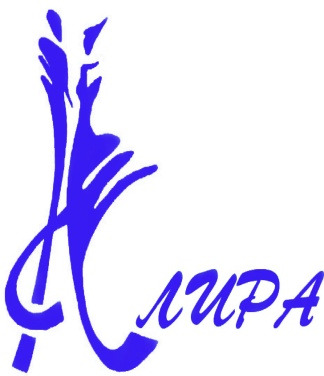                       РОССИЙСКИЙ ТУРНИР ПО СПОРТИВНЫМ ТАНЦАМ	   ВЕСЕННИЙ КУБОК                     «СТЦ АЛИРА-2018»Программа соревнованийДо встречи на Дзержинской земле!Всероссийская Федерация Танцевального Спорта и  акробатического рок-н-ролла (ВФТСАРР)Нижегородская федерация танцевального спорта (НФТС)            Спортивно-танцевальный центр «Алира»    ОТКРЫТОЕ ПЕРВЕНСТВО ГОРОДА ДЗЕРЖИНСКАДата проведения   25 марта 2018 года   25 марта 2018 годаМесто проведенияМесто проведенияг. Дзержинск, ДК «Химиков», проспект Ленина, 62 СТЦ «Алира» Алексей и Ирина Позднячкины, тел. +7 9049046050, +79023004011 e-mail: aliranfts@mail.ruг. Дзержинск, ДК «Химиков», проспект Ленина, 62 СТЦ «Алира» Алексей и Ирина Позднячкины, тел. +7 9049046050, +79023004011 e-mail: aliranfts@mail.ruОрганизаторОрганизаторг. Дзержинск, ДК «Химиков», проспект Ленина, 62 СТЦ «Алира» Алексей и Ирина Позднячкины, тел. +7 9049046050, +79023004011 e-mail: aliranfts@mail.ruг. Дзержинск, ДК «Химиков», проспект Ленина, 62 СТЦ «Алира» Алексей и Ирина Позднячкины, тел. +7 9049046050, +79023004011 e-mail: aliranfts@mail.ruПравила проведенияПравила проведенияВ соответствии с Правилами ВФТСАРР и НФТС. В соответствии с Правилами ВФТСАРР и НФТС. СудьиСудьиСудьи  ВФТСАРР. Судьи  ВФТСАРР. РегистрацияРегистрацияЗа 1,5 часа до начала турнира, окончание - за 0,5 часа. Просьба участников МС приходить ЗАРАНЕЕ!!!Наличие накаблучников – обязательно! 200 рубНа турнире будут работать имидж-студии:Dance Story- 8 904 069 37 59; Магия стиля- 8 962 50 60 558.	За 1,5 часа до начала турнира, окончание - за 0,5 часа. Просьба участников МС приходить ЗАРАНЕЕ!!!Наличие накаблучников – обязательно! 200 рубНа турнире будут работать имидж-студии:Dance Story- 8 904 069 37 59; Магия стиля- 8 962 50 60 558.	За 1,5 часа до начала турнира, окончание - за 0,5 часа. Просьба участников МС приходить ЗАРАНЕЕ!!!Наличие накаблучников – обязательно! 200 рубНа турнире будут работать имидж-студии:Dance Story- 8 904 069 37 59; Магия стиля- 8 962 50 60 558.	За 1,5 часа до начала турнира, окончание - за 0,5 часа. Просьба участников МС приходить ЗАРАНЕЕ!!!Наличие накаблучников – обязательно! 200 рубНа турнире будут работать имидж-студии:Dance Story- 8 904 069 37 59; Магия стиля- 8 962 50 60 558.	Обязательное условиеВходной билет для зрителейОбязательное условиеВходной билет для зрителейЗа 1,5 часа до начала турнира, окончание - за 0,5 часа. Просьба участников МС приходить ЗАРАНЕЕ!!!Наличие накаблучников – обязательно! 200 рубНа турнире будут работать имидж-студии:Dance Story- 8 904 069 37 59; Магия стиля- 8 962 50 60 558.	За 1,5 часа до начала турнира, окончание - за 0,5 часа. Просьба участников МС приходить ЗАРАНЕЕ!!!Наличие накаблучников – обязательно! 200 рубНа турнире будут работать имидж-студии:Dance Story- 8 904 069 37 59; Магия стиля- 8 962 50 60 558.	Группа10.0011.00 12.00 12.0013.0014.0016.0018.00Группа                 Массовый спорт                 Массовый спорт                 Массовый спорт                 Массовый спорт                 Массовый спорт                 Массовый спортДети (5лет и младше)Соло и парыН2, Н3Кубок W,S,Ch Дети  (7 лет и младше)  Соло и парыН2, Н3Кубок W,S,Ch,QДети 1 (8-9 лет)  Соло и парыН2,Н3,Н4Н2,Н3,Н4КубокW,Q, S,ChДети  2 (10-11 лет)  Соло и парыН2, Н3,Н4Н2, Н3,Н4Кубок W,Q, S,ChЮниоры 1+2Соло и парыН3,Н4      Кубок W,V,Q,S,Ch,JДети 1Н«Н+Е»6тДети 2Н «Н+Е»6тДети 2+1  «Н+Е»St/LaЮниоры 2+1   «Н+Е»   St/LaДо «D»    St/La